Publicado en Madrid el 22/07/2022 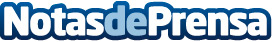 Cesur potencia la formación especializada en disciplinas TIC con los másteres de FP Oficiales Cesur ha lanzado la mayor oferta de másteres de FP de España, que permite a los graduados de FP actualizar sus competencias y acreditar de forma oficial sus conocimientos en Ciberseguridad, Implementación de Redes 5G, Inteligencia Artificial y Big Data, o Desarrollo de Videojuegos, entre otrosDatos de contacto:Arantxa Reyes607 19 86 53 Nota de prensa publicada en: https://www.notasdeprensa.es/cesur-potencia-la-formacion-especializada-en Categorias: Nacional Telecomunicaciones Inteligencia Artificial y Robótica Programación Software Ciberseguridad Recursos humanos Formación profesional Universidades Gaming http://www.notasdeprensa.es